Pracovní list 10- Koncovky podstatných jmenJiž kolem roku 700 se Španělé myli mýdl_ vyráběnými z rostlinného oleje. Roup_ jsou červ_. Na našem pol_ je zaseta úplně nová odrůda krmné řep_. Ps_ řadíme mezi šelm_. Orl_, jestřáb_, sov_ a sokol_ loví drobné savce. Kočičí vous_ jsou orgánem hmatu. Lv_ hodnotí svou potravu čichem a chutí. Většina netop_rů se živí můram_, moucham_ a jiným hmyzem, upíři se živí krv_. Sval_ křídel letounů svou mohutností předčí sval_ člověka. Chlup_ vyrůstají z jemných jamek v kůži, zvaných folikul_. Podnikatel_ Fordov_ se podařilo jako prvnímu vyrábět laciné automobil_. První jeřáb_ byly poháněny rumpál_ a šlapacími kol_. V některých les_ch rostou houb_ stále méně. Než nastanou mraz_   vyryjeme bulv_ červené řep_. Plody tykv_ odřezáváme vždy se stopkam_. Zahradnictví Starkl z Čáslav_ dodává velkorysé narcis_ a krokus_. Objektiv_ fotoaparátů zaznamenal_ úsměv_ nejhezčích dívek žijících na planetě Zem_. Hrozí nám srážka s jinými kosmickými těles_? Archeologické nález_ dosvědčují, že již v pravěku si děti hrály s hračkam_. Českému skladatel_ A. Dvořákov_ se poštěstilo okusit světové sláv_. Dub_ letní mají mohutné koruny složené ze silných uzlovitých větv_. Tovární budov_ firm_ Laurin a Klement stály na kraji tehdejší Mladé Boleslav_. Ředitelství škol_ je na konci této chodb_. Oliv_ se pěstoval_ nejprve v Egyptě, o jejich expanz_ se zasloužili Féničané. Hnojivo rozmícháme v konv_ s vodou. V mrkv_ jsou vitamíny A, B, a PP. Při poklesu teploty plaz_ ztuhnou. Mezi dívkam_ si Patrik nenápadné Pavl_vůbec nevšiml. To jídlo by nechutnalo ani psov_. Neprostupné prales_ dlouho tvořily přirozené hradby českého knížectví. O pohanských slovanských boz_ch toho mnoho nevíme. Kdyby byli na Měsíci nějací mikrob_, mohli by zamořit celou Zem_.Světelné signál_ umožňují pohyb vozidel po městě. Planety sluneční soustav_ se kromě Venuše otáčejí kolem své os_ ve směru hodinových ručiček. Molekul_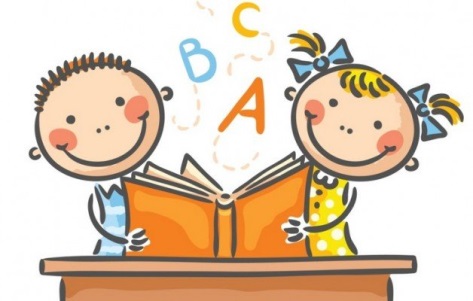 vzduchu propouštějí hlavně modré paprsky. Ledovcové příkrov_ způsobily svým pohybem mnohde eroz_. Písečnépřesyp_ se snadno přemísťují. Smyčcový orchestr je tvořenviolam_, houslem_, violoncell_ a kontrabas_. Různí dirigenti zdůrazňují různé pasáže skladb_. Císař Michael posl_z Velké Morav_ okamžitě přijal. Jako vnadidlo strýcov_ sloužili mouční červ_ a žížal_. Ledňáčci loví ryb_ na břez_ch potoků. Koupil jsem kilo broskv_. V jedné mrkv_ jsem našel dva malinké červ_. Jan Evangelista Purkyně přišel na některé své objev_ za pobytu na univerzitě ve Vratislav_. Nemám rád snob_. Snob_ totiž mnohdy škodí umění. SPRÁVNÉ ŘEŠENÍ:Mýdly, červi, roupi, poli, řepy, psy, šelmy, orli, jestřábi, sovy, sokoli, vousy, lvi, můrami, mouchami, krví, svaly, chlupy, folikuly, podnikateli, Fordovi, automobily, jeřáby, rumpály, koly houby, mrazy, bulvy, řepy, tykví, stopkami, Čáslavi, narcisy, krokusy.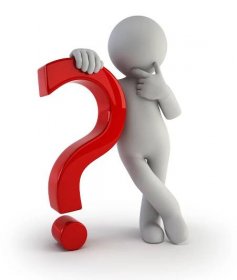 Objektivy, úsměvy, Zemi, tělesy, nálezy, hračkami, skladateli, Dvořákovi,Slávy, duby, větví, budovy, firmy, Boleslavi, ředitelství, školy, chodby, Olivy, expanzi, konvi, mrkvi, plazi, dívkami, Pavly, psovi, pralesy, hradby,Knížectví, bozích.Mikrobi, Zemi, signály, soustavy, osy, molekuly, příkrovy, erozi, přesypy, violami, houslemi, violoncelly, kontrabasy, skladby, posly, Moravy, strýcovi, červi, žížaly, ryby, březích, broskví, mrkvi, červy, objevy, Vratislavi, snoby, snobi.